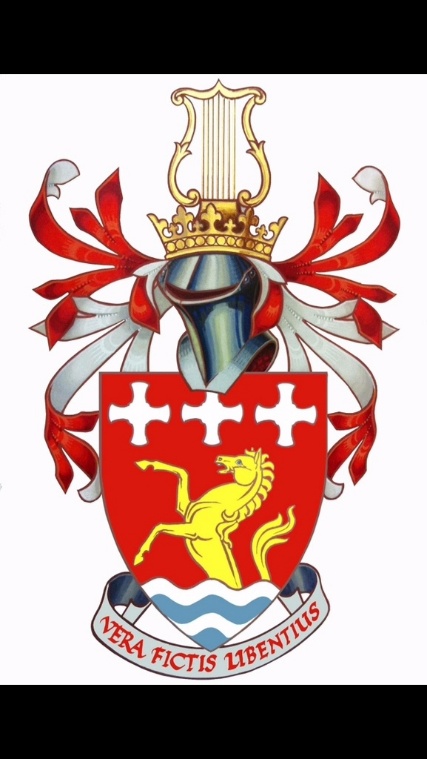 TREVELYAN COLLEGE JCR MINUTESJCR Executive Committee Meeting 2022DATE TIMECONTENTSContents			p.1Present				p.1Individual reports		p.1Any Other Business		p.4Action PointsPRESENTMudit Tulsianey	Vice PresidentEmma Rohe 		Welfare OfficerGeorge Little		TreasurerGrace Moore		Services OfficerJim Lin 		Social ChairRoshni Vachhani	Publicity OfficerThomas Hewitt	ChairWilliam Brown		SU Representative George Scholey	Bar SabbApologies: Dorian Held		PresidentClementina Vong	International RepINDIVIDUAL REPORTSDH: Musicians dinner will go ahead as normal. Hoping to adjust it slightly so goes smoothly. Also thinking of signing in and out of keys internally, so that we can keep track. MT: Met Martin and Kunle about alumni. Met Alysia for Trevs LGBT stash, normal stash order has opened, Trevs Talks net Monday! Been getting briefed by Thomas, about Steering Committee things for VP related objections. Sports rep send draft plan to Dorian about sports dinner and currently developing systems to monitor behaviour. Also is looking at booking sports and societies photos. ER: I met with AWO over the break to plan campaigns and with LGBT about LGBTeas, there will be a bar night and history events. Lecture and dinner that we should all attend. Nightline training has opened. Talking to WO to create opportunities to make connections with people in other colleges. GL: Tier 2s usually not too much to report as they do same thing. Thinking of redefining Treasurer Clubs and Societies role. Charity Rep have a lot of discussions with charity ball. Last year they booked and confirmed it so we have to use that place. I won’t be there but there will be people to help run it. GM: Rosie – currently organising first committee meeting after advertising it last week. Hopefully first meeting will suggest plans. 191 sign ups for lunar new year formals so it can go ahead! JL: Natalie – normally do one trip a term. Debating whether this is necessary for this term. Cleaned up the office! Trying to sort out the issue that’s Charity Ball is night before Trevs Night. Our venue, like all colleges, have been cancelled so trying to sort it out. Ball chair and president are working it out!RV: Had a volunteering meeting with Hannah and brainstormed a few ideas. The website had a meltdown for a few days but that’s all fixed! Printer, most of the ownership has moved back to college. So unless we have run out of paper, all queries about things not working etc. and how to print etc. go to college not jcr exec. App is back in motion, need to play around a bit and once happy with it will get you guys to test itTH: I opened elections for comms rep following on from our discussion. JCR meeting this Sunday, please come. Short reports ideally. No discussion points . 3 motions. WB: The UCU have another ballot strikes, I watched a video and that’s fine. Would be interesting to hear students perspective on it. 8th Feb I have assembly. GS: Bar. Good and SHINY new taps! New aircon in bar! Starting to look at events of Trevs Day and Trevs Stock, and getting pimms and heinkein etc. stuff sorted. POVDRV: What do we want to do? My big part of the role is POVD and that’s kinda nothing. Information stands in bar – Music, Sports, Art & Culture (JCR to organise)So the point of this is to discuss what we want to do? GL: The aim is to get a feel not really sure what else we can do.Negotiate way to incentivies people? Not sure how feasible that isVolunteeringRV: Idea is outreach programme where young students aged year 9 / 10 come in and do some sports / music / arts and culture. What specific activities could we do. Sixth side workshops?Simple painting?Ultimate FrisbeeMusic Session